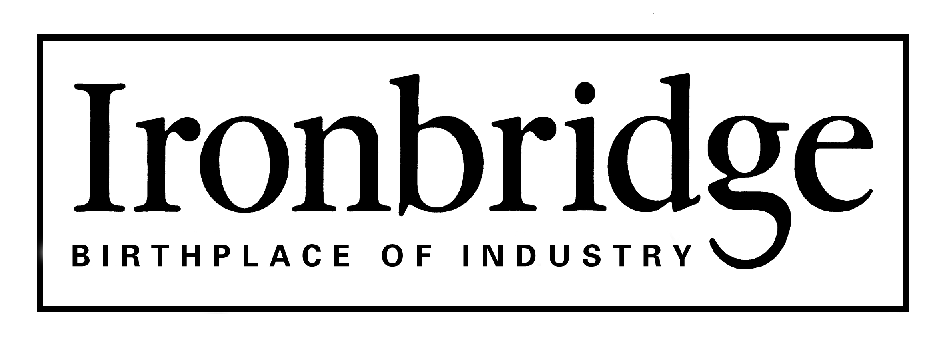 FRIENDS of The IRONBRIDGE GORGE MUSEUM Trust Coalbrookdale Telford Shropshire TF8 7DQTel 01952 435 900 Fax 01952 435 999www.ironbridge.org.ukGuidelines for FriendsYour membership card enables you to visit all the Museum sites free of charge during normal opening hours and to receive concessionary rates for special events. This is a concession given by the Museum which also maintains the right to refuse entry.  You will be requested to produce your card and sign the member's visiting book at each of the sites you visit. An additional form of identification may be asked for if the bearer cannot prove that they are the person named on the card.  All membership cards have a white back ground, with a grey "ghost" image of the Iron Bridge.  All cards must be signed by the person/persons named on the card.  Family membership, entitles either one or two named adults plus all your children (aged 5 to 18 inclusive) to unlimited entry. Family membership cards should be signed, where applicable, by both named adults.  The adults may be accompanied by all your children up to and including 18 years of age.  ‘Your children’ means children under the age of 18 currently living with you or your partner, or your grandchildren under the age of 18 living with your son or daughter.Family members aged 16 - 18 years wishing to visit the museum without their parents will be admitted on the production of their Family Membership Card and will be asked to 'sign in' in the usual way. The Adult Ordinary and 60 Plus membership entitles the member & one connected person unlimited entry. A connected person (as defined by HMRC) is:The wife or husband or civil partner;A relative. i.e. brother, sister, ancestor (e.g. mother) or lineal descendant (e.g. grandson);The wife or husband or civil partner of a relative;A company under the control of the donor, or under the control of connected persons. The Adult Single and 60 Plus Single memberships admit the member only to all the Museum sites.Anyone over 60 years of age may apply for the reduced 60 Plus rate (please note that this cannot be done automatically as we do not have a record of member's age).At the discretion of The Ironbridge Gorge Trading Company, Friends will be given a 10% discount off most purchases at any of the Museums' shops, subject to a minimum purchase of £5.00. Exceptions include books and certain sale items. When making a purchase, please show your membership card before the till transaction is commenced.Please note that your membership card is NOT TRANSFERABLE.President: Sir Neil Cossons OBE   Chairman: James ClarkeFRIENDS of The IRONBRIDGE GORGE MUSEUM TRUST is a Registered Charity No.518657The Ironbridge Gorge is a World Heritage Site